Higher Business Management 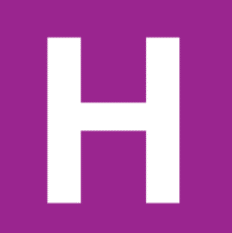 Management of Marketing Checklist					Role of the DepartmentDescribe the role of the department.Justify the need for the department.Define the terms: Market, buyer, seller, consumers, market share, market growth and market leader.Distinguish between industrial and consumer markets.Distinguish between product and market led marking,Market SegmentationDefine the term market segmentation.List ways to segment the market.Justify why a business should segment.Distinguish between differentiated and undifferentiated marketing.Describe the term niche marketing.Market ResearchExplain how market research can be used to improve efficiency within a business.Describe types of information.Describe, discuss and give examples for types of research.Describe and discuss methods of research. Describe and discuss methods of sampling:RandomQuotaStratifiedClusterExplain how ICT can be used when conducting market research.Marketing MixDescribe and justify the 7 P’s in the marketing mix. Identify the extended marketing mix P’s. ProductBrandsDescribe the term brand.Discuss the use of a brand. Product Life Cycle and Extension StrategiesExplain the stages of the product life cycle.Draw the product life cycle graph.Describe and justify extension strategies.Product PortfolioDescribe how a Boston Matrix is used.Discuss the use of a Boston Matrix.Distinguish between a produce line and diversified product portfolioDiscuss a product line portfolio.Discuss a diversified portfolio.PriceDescribe factors to consider when setting a price. Describe and justify a range of pricing strategies.(High, low, premium, promotional, destroyer, psychological, penetration, cost plus, price discrimination, market skimming, competitive, loss leader, demand)Evaluate what pricing strategy is being used in a scenario.PlaceDescribe factors to consider when choosing a location.Describe the terms: Wholesaler, retailer, manufacturer and consumer.Describe different channels of distribution.Describe factors to consider when picking a channel of distribution.Identify and discuss distribution methods. (Example: Road)Discuss the use of wholesaler to a manufacturer.Discuss the use of wholesaler to a retailer.RetailersDescribe different types of retailers and their trends.Discuss the use of different retailers.Discuss selling through a retailer.Direct SellingDescribe and discuss methods of direct selling.Promotion Distinguish between above and below the line advertising.Above the LineDescribe and discuss above the line advertising methods. Below the LineDistinguish between into and out of the pipeline promotions.Describe and discuss into the pipeline promotions.Describe and discuss out of the pipeline promotions.Describe and discuss the use of Social Media and Apps as below the line strategies. Describe and discuss the use of celebrity endorsement and product placement.Public Relations (PR)Describe the term PR.Describe and discuss different methods of PR. Describe factors to consider when choosing a method of promotion.Describe the role of the Advertising Standards Agency (ASA).Extended Marketing Mix (People, Physical Evidence, Process)Explain strategies for improving the people element of the marketing mix. Explain strategies for improving the physical evidence element of the marketing mix. Explain strategies for improving the process element of the marketing mix. Marketing & ICTExplain how different technologies can improve the efficiencies of the department:EPOSLoyalty cardsSocial MediaText MessagingAppsEmailsOnline Surveys